Instruções para pacientes participando exclusivamente por telefone (sem vídeo)Instruções para pacientes participando por telefone Instruções para pacientes participando por telefone Para pacientes usando e-mailFaça login na sua conta de e-mail
Abra o e-mail que recebeu de “challiance.org” com informações da hora/data da sua próxima consulta em grupo 
Disque o número de telefone* indicado no e-mail, abaixo de “participar por telefone”
Digite o número PIN
Pressione “#”*Observação: se estiver usando um iPhone, depois de clicar em “Participar por telefone”, o telefone talvez disque automaticamente por você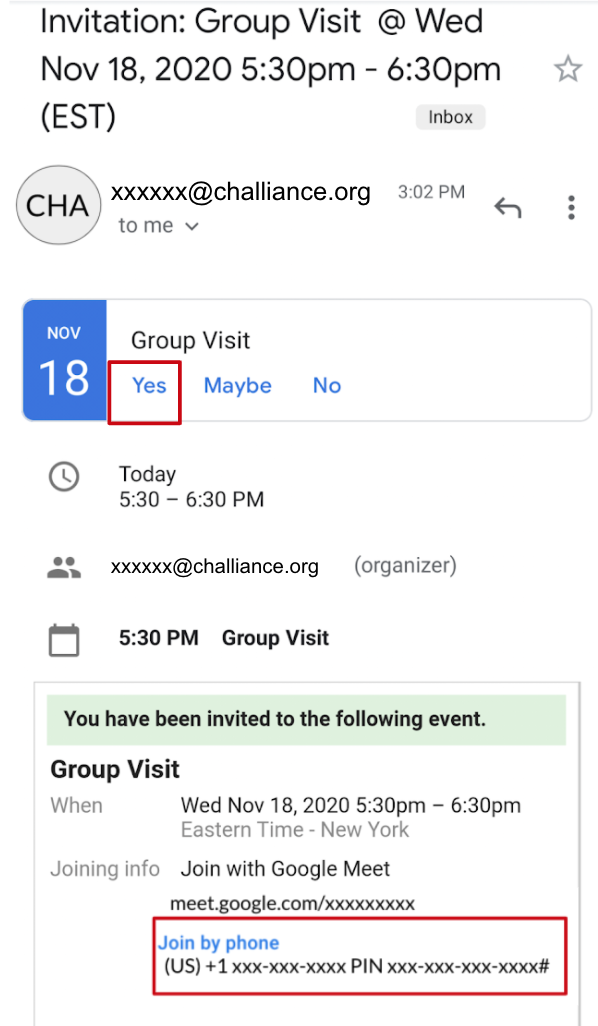 Para pacientes sem e-mailDisque o número da reunião fornecido a você pelo agendador 
Digite o número PIN fornecido a você pelo agendador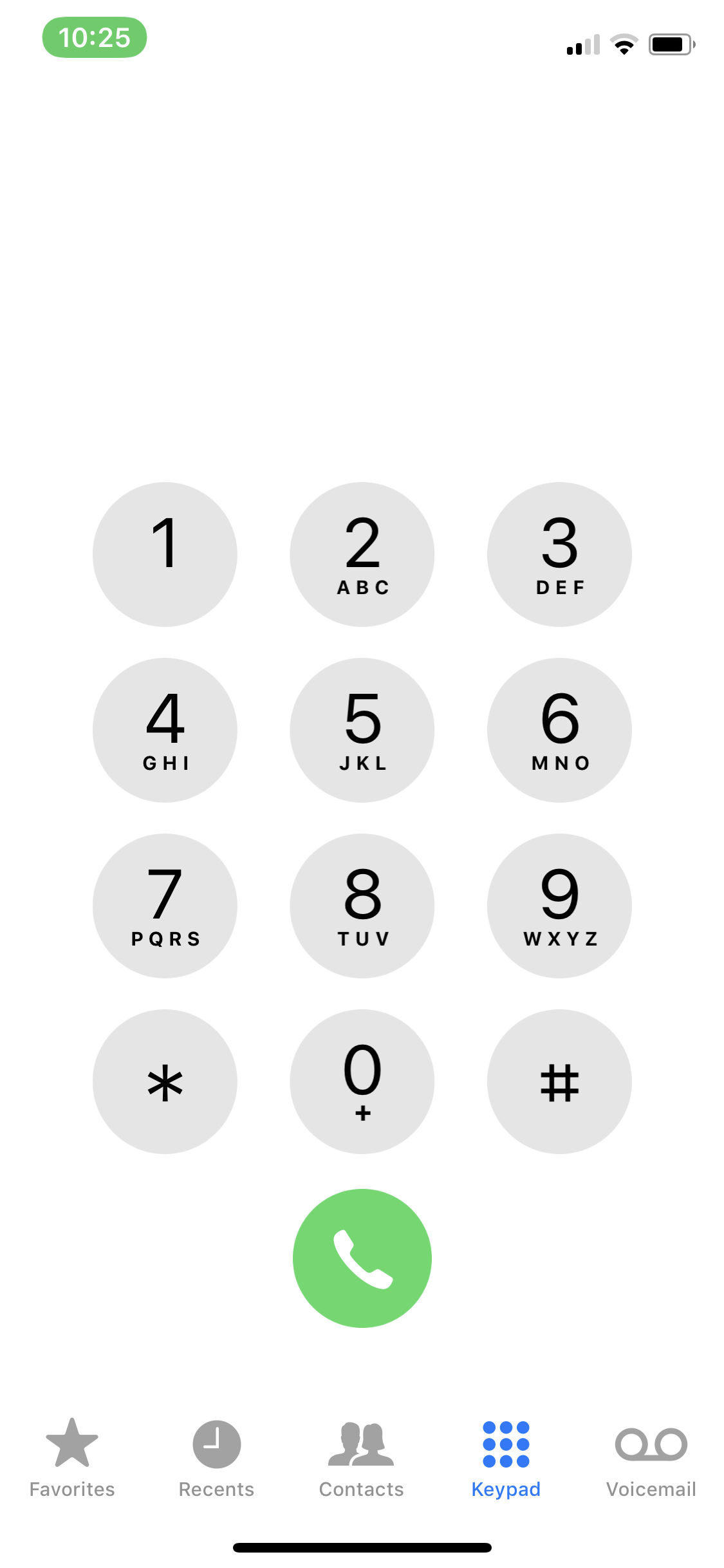 